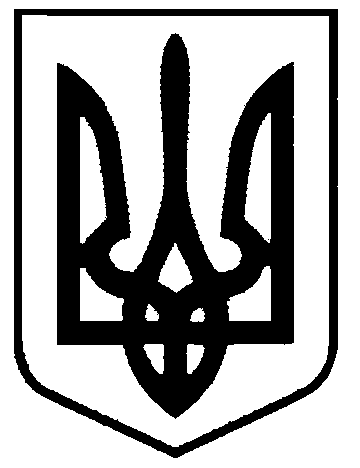 СВАТІВСЬКА МІСЬКА РАДАВИКОНАВЧИЙ КОМІТЕТРІШЕННЯвід                                      2018 р.    	м. Сватове                               №____   “Про надання дозволу на розміщення зовнішньої реклами”	 Розглянувши заяву  Комунального підприємства «Сватове-благоустрій»  з проханням надати дозвіл на розміщення засобу зовнішньої реклами по м. Злагоди (на клумбі) м. Сватове,   перевіривши наявність  на це місце пріоритету  та надання на заявлене місце дозволу  на розміщення зовнішньої реклами, враховуючи можливість встановлення рекламного засобу,  керуючись п.10 Правил розміщення зовнішньої реклами на території Сватівської міської ради, затверджених рішенням 17 сесії Сватівської міської ради (24 скликання) від 25.06.2004 рокуВиконавчий комітет Сватівської міської радиВИРІШИВ:Видати  Комунальному підприємству «Сватове-благоустрій»  дозвіл на розміщення рекламного засобу  по майдану Злагоди  м. Сватове (на клумбі біля ЦКіД «Сватове –Лучка»). Встановити строк  розміщення   рекламного щита  - 5 років, з 18 липня 2018  року по  17 липня 2023 року.Після закінчення дії дозволу рекламодавцю здійснити демонтаж рекламного засобу протягом 1 дня або вирішити питання подовження дії дозволу відповідно до договору .Укласти з КП «Сватове-благоустрій» договір на оплату місця розміщення  зовнішньої реклами.Контроль за виконанням даного розпорядження покласти  на заступника міського голови Жаданову Л.В.         Сватівський міський голова                                        Є.В. Рибалко